Podmienky a štruktúra dohody:I.   „VZOR NÁVRHU RÁMCOVEJ DOHODY“Uchádzač doplní bod 1.2, 2.1, 3.1 a 6.2 do predloženej Rámcovej dohody:RÁMCOVÁ DOHODA č. ...... / ......s jedným účastníkom bez opätovného otvorenia súťažeuzavretá v súlade ust. § 269 ods. 2 násl. zákona č. 513/1991 Zb. Obchodný zákonník v znení neskorších predpisov (ďalej len „Obchodný zákonník“) a ust. § 83 zákona č. 343/2015 Z. z. o verejnom obstarávaní a o zmene a doplnení niektorých zákonov v znení neskorších predpisov (ďalej „zákon o verejnom obstarávaní)na dodanie: „Operačné oblečenie, pracovné oblečenie a obuv, pacientske prádlo, posteľná bielizeň, operačné plachty a dojčenský textil“Čl. 1Účastníci rámcovej dohody1.1	Kupujúci:	Univerzitná nemocnica Martin		Kollárova 2, 036 59 Martin	V zastúpení:	MUDr. Ivan Kocan, PhD., MHA – riaditeľ	IČO:	00 365 327	DIČ:	2020598019	IČ DPH:	SK2020598019	Bankové spojenie:	Štátna pokladnica	Číslo účtu:	7000281377/8180	IBAN: 	SK84 8180 0000 0070 0028 1377	BIC/SWIFT:	SPSRSKBAXXX		(ďalej len kupujúci)1.2	Predávajúci:	Obchodné meno:	...............................................	Sídlo:	...............................................	V zastúpení:	...............................................	IČO:	...............................................	DIČ:	...............................................	IČ DPH:	...............................................	Bankové spojenie:	...............................................	Číslo účtu:	...............................................	IBAN: 	...............................................	BIC/SWIFT:	...............................................Zápis v Obchodnom registri Okresného súdu ..............., oddiel ...............,, vložka č. ...............Uviesť údaj, či predávajúci je alebo nie je platcom DPH.		(ďalej len predávajúci)predávajúci a kupujúci ďalej spoločne aj „účastníci dohody“ alebo jednotlivo„účastník dohody“1.3 Rámcová dohoda s jedným účastníkom bez opätovného otvorenia súťaže (ďalej len „dohoda“) sa uzatvára na  základe výsledku verejného obstarávania pre nadlimitnú zákazku vyhlásenú v Úradnom vestníku EÚ a vo Vestníku verejného obstarávania v zmysle ustanovenia § 66 zákona o verejnom obstarávaní na predmet: „Operačné oblečenie, pracovné oblečenie a obuv, pacientske prádlo, posteľná bielizeň, operačné plachty a dojčenský textil“.Čl. 2Predmet dohody 2.1 Predmetom tejto dohody je záväzok predávajúceho dodávať kupujúcemu, v súlade so súťažnými podkladmi časť C. verejnej súťaže s názvom „Operačné oblečenie, pracovné oblečenie a obuv, pacientske prádlo, posteľná bielizeň, operačné plachty a dojčenský textil“ – časť č.   ................................. (uchádzač uvedie číslo časti v súlade s C. Opis predmetu zákazky, na ktorú predkladá ponuku - časť č. 1 – časť č. 5), ktorých špecifikácia je obsiahnutá v Prílohe č. 1 – Špecifikácia predmetu zákazky, ktorá je jej neoddeliteľnou súčasťou (ďalej len „tovar“) na základe samostatne priebežne vystavených písomných objednávok zo strany kupujúceho podľa druhov tovarov, ktorých potreba vyplynie z aktuálnych prevádzkových potrieb po dobu trvania tejto dohody.2.2 Predávajúci sa touto dohodou zaväzuje dodávať kupujúcemu tovar nový, nepoužívaný podľa ods. 2.1 tohto článku dohody a kupujúci sa zaväzuje tovar prevziať a zaplatiť zaň dohodnutú kúpnu cenu.2.3 Technická špecifikácia tovaru je uvedená v Prílohe č. 1 – Špecifikácia predmetu zákazky, sortiment, požadované množstvo a konečné jednotkové zmluvné ceny predmetu dohody sú špecifikované v Prílohe č. 2 – Ponukový list - cenník.2.4. Predávajúci prehlasuje, že je vlastníkom tovaru a je oprávnený s ním nakladať za účelom jeho predaja podľa tejto dohody.2.5. Predávajúci sa zaväzuje dodať tovar v súlade s ustanoveniami tejto dohody, súťažnými podkladmi a s výsledkom elektronickej aukcie, v plnom rozsahu a množstve, v dohodnutom termíne, v bezchybnom stave a dohodnutej kvalite, vyhotovení a umožniť jeho prevzatie.   Predávajúci sa zaväzuje pri plnení predmetu dohody postupovať s odbornou starostlivosťou, dodržiavať príslušné všeobecne záväzné právne predpisy, ako aj podmienky určené v tejto dohode.2.6. Dodávka tovaru predávajúcim podľa tejto dohody zahŕňa aj zabezpečenie kompletizácie tovaru, jeho dopravy a vyloženia na mieste plnenia a poskytnutie všetkých relevantných súvisiacich písomných dokumentov.Čl. 3Termín dodania tovaru3.1 Predávajúci sa zaväzuje dodať tovar v požadovanom množstve do .......... dní (doplní uchádzač – najneskôr však do 30 dní) odo dňa prijatia záväznej objednávky v súlade s Čl. 4 tejto dohody, pričom do tejto lehoty sa nezapočítava čas od piatka 15:30 hod. do pondelka 07:00 hod., a obdobne to platí pred dňom štátneho sviatku alebo dňom pracovného pokoja.Predávajúci sa zaväzuje, že splní dodávku tovaru na základe objednávok kupujúceho riadne a včas v dohodnutom termíne v zmysle tohto článku a zároveň sa predávajúci zaväzuje, že dodanie tovaru v dohodnutej lehote nebude podmieňovať inými skutočnosťami.3.2 V prípade, ak predávajúci nemôže dodať požadovaný tovar v lehote podľa ods. 3.1 tohto článku dohody, je povinný oznámiť túto skutočnosť kupujúcemu s uvedením dôvodov, ktoré neumožnili predávajúcemu dodať tovar včas a spolu s predpokladaným termínom dodania a požiadať kupujúceho o predĺženie termínu dodania tovaru. V prípade, že kupujúci oznámi predávajúcemu, že s predĺžením termínu dodania tovaru nesúhlasí, objednávka na dodanie tovaru sa ruší. Ak kupujúci vysloví súhlas s predĺžením termínu dodania tovaru, je predávajúci povinný dodať tovar ihneď po tom ako odpadol dôvod jeho nedodania v určenom termíne.3.3 Ak predávajúci nebude schopný, z dôvodu okolností na jeho strane, dodať tovar podľa priebežnej objednávky, kupujúci si vyhradzuje právo zabezpečiť tovar zodpovedajúcej kvality od iného predávajúceho a v množstve nevyhnutnom na pokrytie jeho časovej potreby a za cenu najvýhodnejšej ponuky na trhu.Čl. 4Spôsob objednávania tovaru4.1 Predávajúci dodá kupujúcemu tovar na základe predloženia písomnej alebo e-mailovej objednávky kupujúceho.4.2 V objednávke kupujúci uvedie druh tovaru, ktorý má byť dodaný, a jeho požadované množstvo.4.3 Predložením objednávky sa rozumie jej doručenie na adresu predávajúceho písomne, e-mailom v pracovných dňoch v čase od 7.00 hod. do 15.30 hod.Čl. 5Množstvo tovaru5.1 Skutočné požadované množstvá kupujúci upresní priebežne podľa skutočných potrieb a finančných možností v záväzných objednávkach.5.2 Predávajúci berie na vedomie, že objednávanie tovaru uvedeného v Prílohe č. 2 – Ponukový list – cenník a bližšie špecifikovaného v Prílohe č. 1 – Špecifikácia predmetu zákazky, pri zachovaní jednotkovej ceny je právom kupujúceho, nie jeho povinnosťou. Uvedenie predpokladaného množstva tovaru v tejto dohode nezaväzuje kupujúceho na odobratie tovaru v uvedenom množstve, ani k žiadnym pravidelným odberom a ani nezakladá žiadne ďalšie práva predávajúceho. Objednávky tovaru sa zakladajú výlučne na aktuálnych prevádzkových potrebách kupujúceho. Čl. 6Miesto a spôsob dodania tovaru6.1 Miestom dodania tovaru je: Univerzitná nemocnica Martin, Centrálny sklad, Kollárova 2, 036 59  Martin, Slovenská republika.Kontaktnou osobou kupujúceho je Danka Hudecová , tel.: 043/4203222 , e-mail: danka.hudecova@unm.sk6.2 Kontaktnou osobou predávajúceho je ...................., tel. ...................., fax: ...................., e-mail: .................... (doplní uchádzač)6.3 Kupujúci zabezpečí prístup do priestorov určených ako miesto dodania podľa bodu 6.1 tohto článku dohody pre osoby poverené predávajúcim na čas nevyhnutne potrebný na dodanie predmetu dohody.6.4 Predávajúci je povinný pri dodávke tovarov v dodacom liste uviesť okrem povinných náležitostí aj číslo dohody, číslo objednávky, dodané druhy tovarov, ich množstvo, jednotkové a celkové ceny tovarov s a bez DPH.6.5 Predávajúci je povinný dodať kupujúcemu tovar v mieste dodania tovaru v pracovných dňoch v čase od 7.00 hod. do 15.30 hod.6.6  Prevzatie tovaru potvrdí kupujúci predávajúcemu na dodacom liste.6.7 Balenie tovaru musí zodpovedať obvyklému spôsobu balenia tak, aby nedošlo k poškodeniu tovaru počas jeho prepravy. Použité obaly sú určené na jednorazové použitie.6.8. Splnením dodávky sa rozumie dátum riadneho odovzdania a prevzatia tovaru dohodnutým spôsobom v mieste dodania uvedené v tejto dohode. Prevzatie tovaru potvrdzuje oprávnená osoba kupujúceho na dodacom liste, ktorý predloží predávajúci pri dodaní tovaru.6.9. Predávajúci je povinný dodať tovar na miesto dodania tovaru na vlastné náklady tak, aby bola zabezpečená dostatočná ochrana pred jeho poškodením alebo znehodnotením.6.10 Kupujúci má právo odmietnuť prevzatie tovaru a vrátiť ho na náklady predávajúceho v prípade, že sa predmet dodávky nezhoduje s predloženou ponukou predávajúceho a/alebo ak zistí preukázateľné vady dodaného tovaru a/alebo nedostatočnú kvalitu tovaru a/alebo ak nebola dodávka realizovaná v dohodnutom termíne. Predávajúci je povinný na vlastné náklady dodaný tovar odviezť z priestorov kupujúceho a dodať mu nový tovar. O neprevzatí tovaru spíšu poverení zástupcovia účastníkov dohody záznam, resp. protokol, z ktorého bude zrejmý dôvod, pre ktorý kupujúci dodávku odmietol prevziať a náhradný termín plnenia. Povinnosť dodať nový tovar platí v prípade, že kupujúci nevyužije právo odstúpiť od tejto dohody pre podstatné porušenie povinností v zmysle tejto dohody.Čl. 7Kúpna cena7.1 Ceny tovaru, vrátane rozpisu jednotlivých položiek predmetu dohody v prípade, ak je to relevantné, sú uvedené v eurách v zmysle zákona NR SR č. 18/1996 Z. z. o cenách v znení neskorších predpisov, vyhlášky MF SR č. 87/1996 Z. z., ktorou sa vykonáva zákon NR SR č. 18/1996 Z. z. o cenách v znení neskorších predpisov. Takto stanovená cena za predmet dohody je uvedená v Prílohe č. 2 – Ponukový list - cenník, ktorá je neoddeliteľnou súčasťou tejto dohody. 7.2 Kúpna cena je stanovená ako pevná a úplná a zahŕňa v sebe všetky náklady, ktoré s plnením predmetu dohody bezprostredne súvisia (napr. kúpna cena tovaru, jeho doprava do miesta dodania, balné, atď.).Predávajúci je oprávnený požadovať len také zmeny dohodnutej ceny, ktoré vyplývajú zo zmien daňových predpisov, najmä zmena výšky zákonnej sadzby DPH, a zo zmien colných predpisov.7.3 Účastníci dohody sa vo vzťahu k určeniu ceny pre každé opakované plnenie vyplývajúce z tejto dohody zaväzujú k nasledovnému:V prípade, ak sa po uzatvorení tejto dohody preukáže, že na relevantnom trhu existuje cena (ďalej tiež ako „nižšia cena“) za rovnaké alebo porovnateľné plnenie ako je obsiahnuté v tejto dohode a predávajúci už preukázateľne v minulosti za takúto nižšiu cenu plnenie poskytol, resp. ešte stále poskytuje, pričom rozdiel medzi nižšou cenou a cenou podľa tejto dohody je viac ako 5% v neprospech ceny podľa tejto dohody, zaväzuje sa predávajúci poskytnúť kupujúcemu pre takéto plnenie objednané po preukázaní tejto skutočnosti dodatočnú zľavu vo výške rozdielu medzi ním poskytovanou cenou podľa tejto dohody a nižšou cenou. 7.4 V prípade, ak predávajúci nie je schopný poskytnúť alebo neposkytne kupujúcemu dodatočnú  zľavu  podľa  bodu 7.3  tohto  článku,   je  kupujúci   oprávnený  podať  výpoveď z dohody. V tomto prípade je výpovedná  lehota 1 mesiac, pričom výpovedná lehota začína plynúť od jej doručenia predávajúcemu.Čl. 8Platobné podmienky a fakturácia8.1 Platby za tovar je kupujúci povinný realizovať priebežne podľa dodávok tovaru v zmysle tejto dohody.8.2 Predávajúci berie na vedomie, že kupujúci neposkytuje preddavok na plnenie predmetu dohody.8.3 Kupujúci je povinný zaplatiť predávajúcemu za dodaný tovar kúpnu cenu vypočítanú podľa cenníka uvedeného v Prílohe č. 2 tejto dohody na základe faktúry, ktorú predávajúci vystaví po každej dodávke tovaru.8.4 Predávajúci je oprávnený vystaviť faktúru v deň odovzdania tovaru kupujúcemu. Predávajúci je povinný vystaviť faktúru za dodávku tovaru do 15 dní odo dňa jeho riadneho dodania,  najneskôr však do piateho pracovného dňa v mesiaci, nasledujúceho po mesiaci, v ktorom bol tovar dodaný.8.5 Faktúra musí obsahovať náležitosti daňového dokladu v zmysle zákona č. 222/2004 Z. z. o dani z pridanej hodnoty v znení neskorších predpisov, a to najmä:8.5.1  označenie predávajúceho a kupujúceho (obchodné meno, sídlo, IČO, DIČ, IČ DPH),8.5.2  číslo faktúry,8.5.3  deň vystavenia faktúry, deň splatnosti a deň zdaniteľného plnenia,8.5.4  označenie peňažného ústavu a číslo účtu predávajúceho a kupujúceho,8.5.5  druh tovaru, mernú jednotku a množstvo,8.5.6  jednotkovú cenu tovaru bez DPH,8.5.7  celkovú cenu bez DPH,8.5.8  sadzbu DPH a výšku DPH,8.5.9  celkovú fakturovanú sumu s DPH,8.5.10 pečiatku a podpis oprávnenej osoby.Prílohou faktúry vystavenej predávajúcim musí byť kópia dodacieho list, okrem prípadov, kedy je faktúra doručená zároveň s dodacím listom alebo slúži zároveň ako dodací list. 8.6 V prípade, že faktúra nebude obsahovať náležitosti uvedené v ods. 8.5 tohto článku dohody, kupujúci je oprávnený vrátiť ju predávajúcemu na doplnenie alebo opravu. V takomto prípade plynie lehota splatnosti odo dňa doručenia opravenej alebo doplnenej faktúry kupujúcemu.8.7 Splatnosť faktúr je do 60 dní od doručenia faktúry.8.8 Dátumom úhrady je dátum pripísania fakturovanej čiastky na účet predávajúceho, pokiaľ sa účastníci dohody nedohodnú inak.8.9 Predávajúci  sa zaväzuje, že bez písomného súhlasu kupujúceho nepostúpi svoje peňažné pohľadávky, ktoré vzniknú z tejto dohody iným tretím osobám. Postúpenie pohľadávky zo strany predávajúceho tretej osobe bez súhlasu kupujúceho  je neplatné. Súhlas kupujúceho je platný len za podmienky, že bol na takýto úkon udelený predchádzajúci súhlas MZ SR.V prípade porušenia tejto povinnosti je predávajúci povinný uhradiť kupujúcemu zmluvnú pokutu vo výške 2% z istiny pohľadávky. Uvedené sa neuplatní, ak osobitný právny predpis vzťahujúci sa na pohľadávku vyplývajúcu z takejto dohody vylučuje možnosť podmieniť postúpenie pohľadávky so súhlasom kupujúceho ako dlžníka.8.10 Zmluvné strany sa dohodli, že predávajúci neprijme vyhlásenie podľa § 303 a nasl. Obchodného zákonníka. V prípade porušenia tejto povinnosti je predávajúci povinný uhradiť kupujúcemu zmluvnú pokutu vo výške 2% z istiny pohľadávky. Uvedené sa neuplatní, ak osobitný právny predpis vylučuje uzavretie dohody podľa predchádzajúcej vety.Čl. 9Zodpovednosť za vady a záručná doba9.1 Predávajúci je povinný dodať predmet dohody v množstve, sortimente a kvalite v súlade s touto dohodou. Nebezpečenstvo škody na tovare a vlastnícke právo k tovaru prechádza na kupujúceho okamihom prevzatia tovaru dodaného na základe dohody.9.2 Na tovar je poskytnutá záruka pre časť č. 1 – č. 5............... (min. 12 mesiacov) mesiacov od odovzdania a prevzatia tovaru. Predávajúci zodpovedá za to, že tovar má a počas stanovenej záručnej doby si zachová vlastnosti určené technickými parametrami. Predávajúci počas trvania záručnej doby zodpovedá za všetky vlastnosti tovaru, a za to, že bude v dohodnutom množstve a akosti.9.3 Pri uplatnení zodpovednosti predávajúceho za vady dodaného tovaru sa postupuje v zmysle ustanovení § 422 až § 442 Obchodného zákonníka.9.4 Kupujúci je povinný vady tovaru písomne oznámiť predávajúcemu bez zbytočného odkladu po ich zistení. Ak sa počas záručnej doby vyskytnú vady na dodanom tovare, na ktoré sa vzťahuje záruka, kupujúci je povinný ich písomne reklamovať v lehote do 30 dní odo dňa ich zistenia. 9.5 Oznámenie kupujúceho o vadách obsahuje najmä:a)  označenie a číslo dohody a objednávky,b)  názov, typ reklamovaného tovaru a množstvo,c)  popis vady,d) číslo dodacieho listu, príp. iné určenie času dodania,e) voľbu nároku z vád tovaru kupujúcim.9.6 Záruka sa nevzťahuje na nedostatky a vady, ktoré vznikli nesprávnou manipuláciou s tovarom.9.7 Kupujúci je (podľa vlastného uváženia) oprávnený si uplatniť, v prípade vadného plnenia, niektorý z nasledujúcich nárokov, resp. ich kombináciu:a) výmena vadného tovaru za tovar bez vád,b) odstránenie vád opravou tovaru (ak sú opraviteľné) predávajúcim, resp. na jeho náklady,c) dodanie chýbajúceho tovaru.9.8 V prípade vzniku – zistenia vady, ktorá robí tovar neupotrebiteľným alebo funkčne len čiastočne upotrebiteľným, plynutie záručnej doby sa preruší až do jej úplného odstránenia, ktoré bude písomne potvrdené kupujúcim. 9.9 Na účely tejto dohody sa oprávnenou reklamáciou rozumie každá reklamácia, ktorá sa týka vád dodaného tovaru.9.10 Predávajúci sa zaväzuje vyriešiť oprávnenú reklamáciu najneskôr do 5 pracovných dní od doručenia oznámenia kupujúceho o vadách. Vybavenie reklamácie však nesmie trvať dlhšie ako 20 kalendárnych dní. Predávajúci sa zaväzuje vydať kupujúcemu písomný doklad o reklamácii a o spôsobe jej vybavenia, a to aj vtedy, ak reklamácii nevyhovie na mieste a v celom rozsahu. 9.11 Prevzatie tovaru môže byť kupujúcim odmietnuté pre vady a to až do ich odstránenia.Čl. 10Trvanie dohody a skončenie dohody10.1 Táto dohoda nadobúda platnosť dňom jej podpísania oboma účastníkmi dohody a účinnosť dňom nasledujúcim po dni jej zverejnenia v Centrálnom registri zmlúv (www.crz.gov.sk).10.2 Táto dohoda sa uzatvára na dobu určitú a to na dobu 12 mesiacov odo dňa účinnosti dohody alebo do vyčerpania zazmluvneného množstva kusov uvedeného v Prílohe č. 2 tejto dohody podľa toho, ktorá z týchto skutočností nastane skôr.10.3 Táto dohoda zaniká:10.3.1 písomnou dohodou účastníkov dohody ku dňu podpisu dohody alebo k inému dňu, na ktorom sa účastníci dohody dohodnú;10.3.2 odstúpením z dôvodov upravených v zákone alebo v dohode, pričom odstúpením od dohody dohoda zaniká, keď je prejav vôle ukončiť platnosť dohody doručený druhému účastníkovi dohody, pokiaľ v oznámení o odstúpení nie je ustanovený iný dátum skončenia dohody;10.3.3 písomnou výpoveďou aj bez uvedenia dôvodu.Ukončenie dohody odstúpením od dohody môže nastať pre podstatné porušenie zmluvných podmienok.10.4 Predávajúci je oprávnený od tejto dohody odstúpiť v prípadoch uvedených v zákone a vtedy, ak kupujúci neprevezme včas a riadne poskytnuté plnenie. V prípade odstúpenia od dohody zo strany predávajúceho z dôvodu, že kupujúci neprevzal včas a riadne poskytnuté plnenie, má predávajúci nárok na úhradu účelne vynaložených nákladov.Predávajúci je oprávnený odstúpiť od dohody aj v prípade, že kupujúci preukázateľne odmietne poskytnúť potrebné spolupôsobenie a plnenie podmienok tejto dohody, ktoré by podstatným spôsobom znemožňovalo predávajúcemu plniť podmienky uvedené v tejto dohode.10.5 Kupujúci je oprávnený odstúpiť od dohody v prípadoch uvedených v zákone a vtedy, ak predávajúci opakovane nedodá kupujúcemu tovar podľa Prílohy č. 2 – Ponukový list - cenník v lehote podľa Čl. 3 tejto dohody, alebo dodávka má podstatné vady.10.6 Kupujúci je tiež oprávnený okamžite odstúpiť od dohody:v súlade s ustanoveniami § 19 ods. 1 a 2 zákona č. 343/2015 Z. z. o verejnom obstarávaní a o zmene a doplnení niektorých zákonov,ak predávajúci, jeho subdodávatelia a subdodávatelia podľa osobitného predpisu (ďalej len „subdodávatelia“) neboli v čase uzavretia dohody zapísaní v registri partnerov verejného sektora podľa zák. č. 315/2016 Z. z. v platnom znení (ďalej len „register“) alebo ak boli počas trvania dohody vymazaní z registra partnerov verejného sektora,ak si subdodávatelia predávajúceho, ktorí musia byť zapísaní v registri ani v dodatočne primeranej lehote určenej kupujúcim podľa čl. 12 ods. 12.6 tejto dohody nesplnia povinnosť byť zapísaní v registri alebo ak dôjde k ich výmazu z registra počas trvania dohody,ak v súlade so zákonom č. 315/2016 Z. z. v platnom znení registrujúci orgán rozhodne o výmaze predávajúceho z registra podľa ust. § 12 zákona, ak registrujúci orgán uloží pokutu za nesplnenie povinnosti podať návrh na zápis zmeny zapísaných údajov týkajúcich sa konečného užívateľa výhod v zákonnej lehote alebo za porušenie zákazu vykonávať úkony oprávnenej osoby z dôvodu jej vylúčenia alebo ak v registri nie je zapísaná oprávnená osoba dlhšie ako 30 kalendárnych dní, a to v prípade, ak si kupujúci z dôvodu ekonomickej výhodnosti neuplatní zmluvnú pokutu podľa čl. 11 ods. 11.4  tejto dohody,ak po uzavretí dohody sa stala konečným užívateľom výhod predávajúceho, jeho subdodávateľa a subdodávateľa podľa  osobitného predpisu zapísaného v registri osoba podľa § 11 ods. 1 písm. c) zákona o verejnom obstarávaní, po uplynutí  30 dní odo dňa, keď táto  skutočnosť nastala, ak táto skutočnosť stále trvá.Vyššie uvedené ustanovenie je kupujúci oprávnený využiť v prípade, ak predávajúci resp. subdodávateľ má povinnosť byť zapísaný v registri partnerov verejného sektora v súlade so zákonom  č. 315/2016 Z. z..10.7 Odstúpením od dohody nezaniká povinnosť kupujúceho zaplatiť za už dodaný tovar.10.8 V prípade skončenia tejto dohody výpoveďou podľa bodu 10.3.3 tohto článku skončí dohoda uplynutím výpovednej doby, ktorá je rovnaká pre predávajúceho aj kupujúceho a je tri mesiace, pričom výpovedná doba začína plynúť v prvý deň kalendárneho mesiaca nasledujúceho po doručení výpovede, s výnimkou podľa výpovede uvedenej v čl. 7 v bode 7.4 dohody.10.9 Účastníci dohody označujú za podstatné porušenie dohody najmä, nie však výlučne, porušenie nasledujúcich zmluvných povinností:a) opakované nedodanie tovaru predávajúcim riadne a včas a v kvalite podľa podmienok dohodnutých v dohode ako aj prílohe č. 1 a 2 tejto dohody,b) neodstránenie vád tovaru predávajúcim za podmienok uvedených v tejto dohode ani v nato poskytnutej dodatočnej lehote,c) neprevzatie tovaru kupujúcim v súlade s touto dohodou riadne a včas,d) jednostranné nerelevantné navýšenie cien zo strany predávajúceho.10.10 Kupujúci je v prípade, ak to vzhľadom na charakter a povahu predmetu tejto dohody je relevantné, oprávnený od tejto dohody odstúpiť v celom rozsahu aj vtedy, ak mu predávajúci písomne oznámi, že nie je z objektívnych alebo subjektívnych dôvodov schopný plniť dodávky zmluvného tovaru alebo dodávky niektorého jeho druhu podľa tejto dohody.10.11 Predávajúci vyhlasuje a zaväzuje sa, že predmet plnenia nebude obsahovať právne vady. V prípade vzniku právnych vád na tovare je kupujúci oprávnený odstúpiť od tejto rámcovej dohody a predávajúci povinný uhradiť kupujúcemu škodu vyniknutú z titulu plnenia dodávky s právnymi vadami.10.12 Odstúpenie od dohody sa považuje za doručené v deň, kedy druhý účastník dohody prevzal zásielku obsahujúcu odstúpenie a v prípade, že toto odstúpenie odmietol prevziať alebo mu nebolo doručené z iného dôvodu, považuje sa odstúpenie za doručené v deň kedy sa zásielka vrátila odosielajúcemu účastníkovi dohody za podmienky, že bola odoslaná na adresu druhému účastníkovi dohody uvedenú v dohode alebo v príslušnom verejnom registri (t. j. v príslušnom obchodnom alebo živnostenskom registri). Uvedené ustanovenie o doručení odstúpenia sa rovnako vzťahuje na doručovanie akýchkoľvek výziev, upomienok, výpovedí a iných písomných prejavov vôle medzi účastníkmi dohody, s výnimkou oznámenia o zmene adresy. Odstúpením od dohody dohoda zaniká. Odstúpením od dohody nie je dotknuté právo na náhradu škody a na úhradu zmluvnej pokuty, na ktorej vznikol nárok pred odstúpením od dohody.Čl. 11Pokuty a penále11.1 V prípade, že predávajúci nedodrží termín dodania podľa čl. 3 ods. 3.1 tejto dohody, zaplatí kupujúcemu zmluvnú pokutu vo výške 0,05 % z ceny nedodaného predmetu plnenia za každý deň omeškania.11.2 Ak je kupujúci v omeškaní s platením kúpnej ceny za tovar v lehote podľa bodu 8.7 tejto dohody, si predávajúci môže uplatniť úrok z omeškania v súlade s nariadením vlády č. 21/2013 Z. z. v platnom znení.11.3 Ak si subdodávatelia predávajúceho podľa čl. 12 tejto dohody nesplnia povinnosť byť zapísaní v registri partnerov verejného sektora (ďalej len „register“), predávajúci zaplatí kupujúcemu zmluvnú pokutu vo výške 100,- € za každý aj začatý deň porušenia tejto povinnosti a za každého subdodávateľa, ktorý túto povinnosť porušil.11.4 Ak registrujúci orgán rozhodne o výmaze predávajúceho z registra podľa ust. § 12 zákona č. 315/2016 Z. z. v platnom znení, ak registrujúci orgán uloží pokutu za nesplnenie povinnosti podať návrh na zápis zmeny zapísaných údajov týkajúcich sa konečného užívateľa výhod v zákonnej lehote alebo za porušenie zákazu vykonávať úkony oprávnenej osoby z dôvodu jej vylúčenia alebo ak v registri nie je zapísaná oprávnená osoba dlhšie ako 30 kalendárnych dní a kupujúci z dôvodu ekonomickej výhodnosti nevyužil právo odstúpiť od dohody podľa čl. 10 ods. 10.6 tejto dohody, predávajúci zaplatí kupujúcemu zmluvnú pokutu vo výške 10 000,- €.11.5 Ak zo strany predávajúceho, resp. subdodávateľa nie je splnená povinnosť podľa § 11 ods. 2 zák. č. 315/2016 Z. z. v platnom znení alebo ak v registri nemá zapísanú oprávnenú osobu dlhšie ako 30 kalendárnych dní, nie je kupujúci ako účastník dohody v omeškaní, ak z tohto dôvodu nebude plniť, čo mu ukladá dohoda.11.6 Ustanovenia 11.3, 11.4, 11.5 sa vzťahujú len na predávajúceho, resp. subdodávateľa, ktorí majú povinnosť byť zapísaný v registri partnerov verejného sektora v súlade so zákonom č. 315/2016 Z. z..11.7 V prípade podstatného porušenia zmluvných povinností v zmysle bodu 10.9 písm. a), b), d) tejto dohody, vznikne kupujúcemu nárok voči predávajúcemu na uplatnenie zmluvnej pokuty vo výške 5 % z dohodnutej ceny za celý predmet dohody v € s DPH uvedenej v Prílohe č. 2 rámcovej dohody.11.8 Zmluvná pokuta je splatná do 15 dní odo dňa doručenia žiadosti o jej úhradu predávajúcemu.11.9 Uplatnením zmluvnej pokuty a sankcií nie je dotknutý nárok na náhradu škody, ktorú svojim konaním, nekonaním spôsobil kupujúcemu predávajúci. Ukončením zmluvného vzťahu nie je dotknuté právo na náhradu škody a uplatnenia si zmluvnej pokuty. Účastníci dohody sa dohodli, že ustanovenie o zmluvnej pokute zostáva v platnosti aj po uplynutí platnosti tejto dohody.Čl. 12Subdodávatelia a osobitné povinnosti predávajúceho12.1 Predávajúci pri plnení predmetu dohody špecifikovaného v čl. 2 tejto dohody využije subdodávateľov uvedených v Prílohe č. 3 tejto dohody – Identifikácia subdodávateľov.12.2 K zmene subdodávateľa môže dôjsť len po odsúhlasení zmeny kupujúcim. Predávajúci je povinný najneskôr desať kalendárnych dní pred dňom, ktorý predchádza dňu, v ktorom nastane zmena subdodávateľa, písomne oznámiť kupujúcemu zámer zmeny subdodávateľa s uvedením identifikačných údajov podľa bodu 12.1 tohto článku dohody. Kupujúci zašle písomné stanovisko (súhlas/nesúhlas) predávajúcemu bez zbytočného odkladu. Schválený bude každý subdodávateľ, ktorý bude riadne identifikovaný v zmysle bodu 12.1, bude ním predložené vyhlásenie o detailnom oboznámení sa s predmetom zákazky a podmienkami jeho plnenia, s ktorými bude bezvýhradne súhlasiť a bude zapísaný v registri partnerov verejného sektora, ak mu táto povinnosť vyplýva zo zákona č. 315/2016 Z. z. v platnom znení.12.3 Predávajúci sa zaväzuje na požiadanie kupujúceho predložiť mu všetky dohody, ktoré má uzavreté so subdodávateľmi.12.4 Využitím subdodávateľov nie je dotknutá zodpovednosť predávajúceho za plnenie predmetu dohody. Predávajúci je plne zodpovedný za výkony, opomenutia alebo zlyhania svojich subdodávateľov rovnako ako za svoje vlastné dodávky.12.5 Predávajúci a subdodávatelia sú povinní byť počas trvania tejto dohody zapísaní v registri partnerov verejného sektora (ďalej len „register“), ak im táto povinnosť vyplýva zo zákona č. 315/2016 Z. z. v platnom znení.12.6 V prípade, ak kupujúci zistí, že subdodávatelia nie sú zapísaní v registri  alebo ak po uzavretí dohody sa stala konečným užívateľom podľa osobitného predpisu zapísaného v registri osoba podľa § 11 ods.1  písm. c) zákona o verejnom obstarávaní, vyzve predávajúceho na odstránenie tohto protiprávneho stavu a určí mu primeranú lehotu, ktorá nesmie byť kratšia ako 15 kalendárnych dní, aby zabezpečil, aby si subdodávateľ splnil povinnosť byť v tejto lehote zapísaný do registra alebo aby predávajúci navrhol v súlade s bodmi tohto článku zmenu subdodávateľov, ktorí spĺňajú podmienku zápisu v registri bez osoby podľa § 11 ods. 1 písm. c) zákona o verejnom obstarávaní.Článok 13Osobitné ustanovenia13.1. Účastníci dohody sa zaväzujú oznámiť si navzájom akékoľvek zmeny údajov dôležitých pre bezproblémové plnenie dohody, a to najmä údajov uvedených v úvode tejto dohody.13.2. Predávajúci sa zaväzuje, že:a) nevyužije akékoľvek informácie, ktoré zistí alebo s prihliadnutím na okolnosti by mohol zistiť pri plnení predmetu tejto dohody vo svoj prospech, ani v prospech tretích osôb, počas trvania tohto zmluvného vzťahu, a ani po ukončení platnosti tejto dohody,b) informácie a podklady poskytnuté kupujúcim alebo tretími osobami pre plnenie predmetu tejto dohody nepoužije na iný účel ako je plnenie tejto dohody.Čl. 14Záverečné ustanovenia14.1 Právne vzťahy touto dohodou neupravené sa riadia príslušnými ustanoveniami Obchodného zákonníka a iných všeobecne záväzných právnych predpisov.14.2 Táto dohoda môže byť doplnená alebo zmenená len na základe písomného dodatku podpísaného oboma účastníkmi dohody. 14.3 Pokiaľ niektoré z ustanovení tejto dohody je neplatné alebo neúčinné alebo nevynútiteľné, nemá to vplyv na platnosť, účinnosť alebo vynútiteľnosť jej ostatných ustanovení. V prípade, že niektoré z ustanovení tejto dohody je neplatné, alebo sa stane neskôr neplatným alebo neúčinným, zaväzujú sa účastníci dohody, že ho nahradia ustanovením, ktoré najviac zodpovedá ich pôvodnej vôli.14.4 Účastníci dohody sa dohodli, že prípadné spory vyplývajúce z tejto dohody alebo v súvislosti s ňou budú prednostne riešiť formou dohody (zmieru) prostredníctvom svojich zástupcov. V prípade, že sa spor nevyrieši zmierom, je ktorýkoľvek účastník dohody oprávnený požiadať o rozhodnutie príslušný súd Slovenskej republiky.14.5 Účastníci dohody súhlasia so zverejnením obsahu tejto dohody v Centrálnom registri zmlúv Úradu vlády Slovenskej republiky na príslušnej webovej stránke (www.crz.gov.sk).14.6 Dohoda je vyhotovená v štyroch rovnopisoch, pričom pre každú stranu účastníkov dohody sú určené dva rovnopisy.14.7 Účastníci dohody vyhlasujú, že si túto dohodu prečítali, jej obsahu porozumeli a súhlasia s ňou a že dohodu uzatvárajú slobodne, vážne a bez nátlaku, na znak čoho pripájajú svoje podpisy.14.8 Neoddeliteľnou súčasťou dohody sú prílohy:Príloha č. 1 - Špecifikácia predmetu zákazkyPríloha č. 2 - Ponukový list – cenníkPríloha č. 3 - Zoznam subdodávateľovV Martine, dňa: ....................................	V .......................... , dňa: ......................Za UNM:	Za predávajúceho:	Meno: ...................................................	Funkcia: .................................................Podpis:.....................................................	Podpis: ...................................................MUDr. Ivan Kocan, PhD., MHAriaditeľ UNMPríloha č. 1 – Špecifikácia predmetu zákazkyČasť č. 1   Dojčenské odevy a textilné výrobkyPožaduje sa dodať nový, nepoužívaný tovar v bezchybnom stave a dohodnutej kvalite a vyhotovení, v obale bez akýchkoľvek známok poškodenia alebo znehodnotenia. Predmet zákazky musí spĺňať nasledujúce minimálne požiadavky:K predmetu zákazky uvedenom v bodoch č. 1, 2, 3, 4, 5, 6 musí byť prišitý štítok (označenie)  obsahujúca  názov firmy, zloženie materiálu a symboly údržby materiálu. Štítky musia byť pripevnené tak, aby ich nebolo možné bez porušenia zameniť.K predmetu zákazky uvedenom v bodoch č. 7, 8 musí byť prišitý štítok (označenie)  obsahujúca  názov firmy, veľkosť, zloženie materiálu a symboly údržby  materiálu. Štítky musia byť pripevnené tak, aby ich nebolo možné bez porušenia zameniť.V ................................., dňa ...............................................................................meno a priezvisko, funkcia štatutárneho zástupcu/zástupcov uchádzačapečiatka a podpis štatutárneho orgánuPríloha č. 1 – Špecifikácia predmetu zákazkyČasť č. 2Osobná bielizeň pacientaPožaduje sa dodať nový, nepoužívaný tovar v bezchybnom stave a dohodnutej kvalite a vyhotovení, v obale bez akýchkoľvek známok poškodenia alebo znehodnotenia. Predmet zákazky musí spĺňať nasledujúce minimálne požiadavky:K predmetu zákazky uvedenom v bodoch č. 1, 2, 3, 4, 5 musí byť prišitý štítok (označenie)  obsahujúca  názov firmy, veľkosť, zloženie materiálu a symboly údržby  materiálu. Štítky musia byť pripevnené tak, aby ich nebolo možné bez porušenia zameniť.V ................................., dňa ...............................................................................meno a priezvisko, funkcia štatutárneho zástupcu/zástupcov uchádzačapečiatka a podpis štatutárneho orgánuPríloha č. 1 – Špecifikácia predmetu zákazkyČasť č. 3Posteľná bielizeň / operačná plachtaPožaduje sa dodať nový, nepoužívaný tovar v bezchybnom stave a dohodnutej kvalite a vyhotovení, v obale bez akýchkoľvek známok poškodenia alebo znehodnotenia. Predmet zákazky musí spĺňať nasledujúce minimálne požiadavky:K predmetu zákazky uvedenom v bodoch č. 1, 2, 3, 4 musí byť prišitý štítok (označenie)  obsahujúca  názov firmy, zloženie materiálu a symboly údržby  materiálu. Štítky musia byť pripevnené tak, aby ich nebolo možné bez porušenia zameniť.V ................................., dňa ...............................................................................meno a priezvisko, funkcia štatutárneho zástupcu/zástupcov uchádzačapečiatka a podpis štatutárneho orgánuPríloha č. 1 – Špecifikácia predmetu zákazkyČasť č. 4 Pracovné oblečenie pre zdravotníckych zamestnancovPožaduje sa dodať nový, nepoužívaný tovar v bezchybnom stave a dohodnutej kvalite a vyhotovení, v obale bez akýchkoľvek známok poškodenia alebo znehodnotenia. K predmetu zákazky uvedenom v bodoch č. 1, 2, 3, 4, 5, 6, 7, 8 a 9 musí byť prišitý štítok (označenie) obsahujúca  názov firmy, veľkosť, zloženie materiálu a symboly údržby  materiálu. Štítky musia byť pripevnené tak, aby ich nebolo možné bez porušenia zameniť.Bunda pre sanitárov – bod č. 7 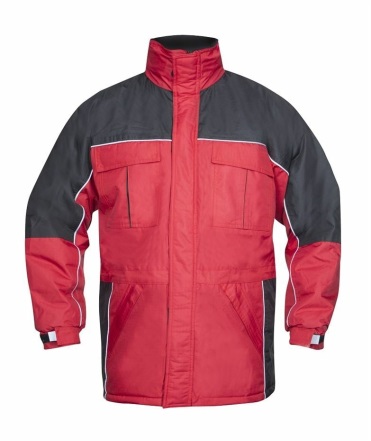 Bunda pre personál TPS pre novorodencov – bod č. 8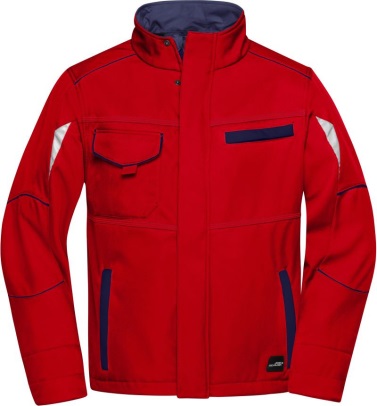 Nohavice pre personál TPS pre novorodencov – bod č. 9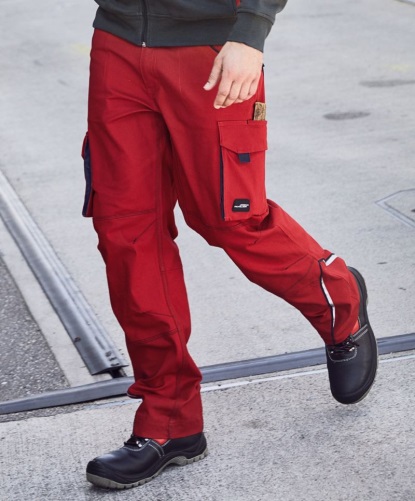 V ................................., dňa ...............................................................................meno a priezvisko, funkcia štatutárneho zástupcu/zástupcov uchádzačapečiatka a podpis štatutárneho orgánuPríloha č. 1 – Špecifikácia predmetu zákazkyČasť č. 5Obuv pre zdravotníckych zamestnancovPožaduje sa dodať nový, nepoužívaný tovar v bezchybnom stave a dohodnutej kvalite a vyhotovení, v obale bez akýchkoľvek známok poškodenia alebo znehodnotenia. Obuv pre sanitárov – bod č. 1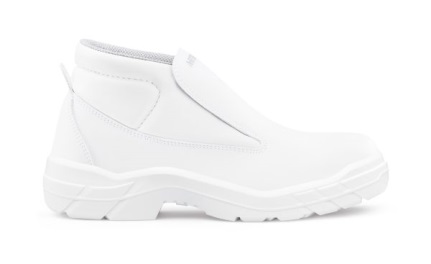 Obuv pre personál TPS pre novorodencov – bod č. 2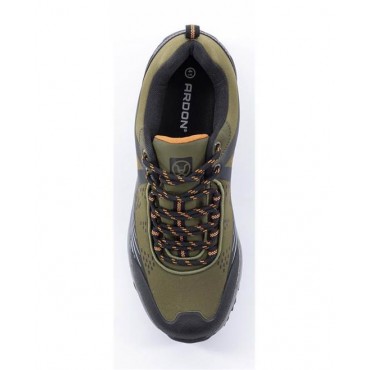 V ................................., dňa ...............................................................................meno a priezvisko, funkcia štatutárneho zástupcu/zástupcov uchádzačapečiatka a podpis štatutárneho orgánuPríloha č. 3 – Identifikácia subdodávateľov:Subdodávateľ:Obchodné meno alebo názov, resp. meno, priezvisko: 	......................................................Sídlo, miesto podnikania alebo obvyklý pobyt: 	......................................................IČO, resp. dátum narodenia: 	......................................................Zápis do príslušného obchodného registra:                     ......................................................Osoba oprávnená konať za subdodávateľa: 	......................................................- meno a priezvisko: 	......................................................- adresa pobytu: 	......................................................- dátum narodenia: 	......................................................- funkcia: 	......................................................Predmet subdodávky:                                                     ......................................................Podiel plnenia z dohody (špecifikácia, percentuálny a finančný rozsah):..............................................................................................................................................................................................................................................................................................Ak úspešný uchádzač nemá v úmysle zadať časti plnenia predmetu dohody subdodávateľom túto skutočnosť uvedie. Ak úspešný uchádzač predpokladá pri plnení predmetu dohody viac subdodávateľov, použije odsek toľkokrát, koľko subdodávateľov predpokladá.Subdodávateľ – iná osoba v zmysle § 34 ods. 3  (osoba využitá pri preukazovaní splnenia podmienok účasti týkajúcich sa technickej spôsobilosti alebo odbornej spôsobilosti):Obchodné meno alebo názov, resp. meno, priezvisko: 	......................................................Sídlo, miesto podnikania alebo obvyklý pobyt: 	......................................................IČO, resp. dátum narodenia: 	......................................................Zápis do príslušného obchodného registra:                     ......................................................Osoba oprávnená konať za subdodávateľa: 	......................................................- meno a priezvisko: 	......................................................- adresa pobytu: 	......................................................- dátum narodenia: 	......................................................- funkcia: 	......................................................Predmet subdodávky:                                                     ......................................................Podiel plnenia zo dohody (špecifikácia, percentuálny a finančný rozsah):..............................................................................................................................................................................................................................................................................................Ak úspešný uchádzač nevyužil pri preukazovaní splnenia podmienok účasti iné osoby túto skutočnosť uvedie. Ak úspešný uchádzač využil pri preukazovaní splnenia podmienok účasti viac iných osôb, použije odsek toľkokrát, koľko iných osôb využil.Predávajúci vyhlasuje, že mu nie sú známi žiadni ďalší subdodávatelia v zmysle ustanovení §2 ods. 1 písm. a) bod 7 zákona č. 315/2016 Z. z. v platnom znení okrem vyššie uvedených.V .......................... , dňa: ......................Za predávajúceho:           Meno:       ................................................                                           Funkcia:    ...............................................                                           Podpis:      ...............................................Por. čísloPredmet zákazky: Dojčenské odevy a textilné výrobky:Predpokladané množstvo v ks / 1 rokVlastný návrh na plnenie predmetu zákazky (uviesť konkrétny parameter tovaru, príp. áno/nie ak je to relevantné)1.Plienky: rozmer - 80x80cm, 100% bavlna min.120g/m2, odolné proti vyváraniu a sterilizácií, hygienická nezávadnosť pre deti do 3 rokov, možnosť prania pri 95°C.30002.Osušky: rozmer - 90x100cm, 100% bavlna min. 205g/m2, odolné proti vyváraniu a sterilizácií, hygienická nezávadnosť pre deti do 3 rokov, možnosť prania pri 95°C.5003.Obliečka na zavinovačky: rozmer - 110x35cm, farebný detský vzor,  100% bavlna min.150g/m2, možnosť prania pri 95°C.4004.Bavlnená vložka do zavinovačky: rozmer - 105x33cm, vrchný materiál 100% bavlna, vnútro antialergické duté rúno, možnosť prania pri 95°C.4005.Froté napínacia plachty: rozmer - 100x60cm, farebná, uchytenie na gumu, 100% bavlna, možnosť prania pri 60°C.2006.Deky na prikrytie detí: rozmer - 100x60cm, vrchný materiál 100% polyester - mikroplyš, vnútro antialergické duté rúno, možnosť prania pri 40°C.2007.Body s dlhým rukávom: farebný vzor – detský,  zapínanie na cvoky, veľkosti:  0-12 mesiacov, materiál:  100% úpletová jemná bavlna, antialergický materiál, možnosť prania pri 60°C.10008.Dupačky do pása: farebný vzor – detský,  široký pás, veľkosti:  0-12 mesiacov, materiál:  100% úpletová jemná bavlna, antialergický materiál, možnosť prania pri 60°C.1000Por. čísloPredmet zákazky: Osobná bielizeň pacientaPredpokladané množstvo v ks / 1 rokVlastný návrh na plnenie predmetu zákazky (uviesť konkrétny parameter tovaru, príp. áno/nie ak je to relevantné)1.Pyžamo pánske, dámske: farebný vzor – pásik/kocka, vrchná časť pyžama zapínanie na gombíky, nohavice na gumu, veľkosti: M, L, XL, XXL, XXXL, materiál:  100% bavlna, vyzrážaná, min.150g/m2, možnosť prania pri 95°C.4002.Pyžamo detské: farebný vzor – detský,  vrchná časť pyžama zapínanie na gombíky, nohavice na gumu, veľkosti: 110-164, materiál:  100% bavlna - flanel, vyzrážaná, min.150g/m2, možnosť prania pri 60°C.503.Nočná košeľa dámska: farebný vzor – kocka alebo biela, zapínanie na 3 gombíky, veľkosti: M, L, XL, XXL, XXXL, materiál:  100% bavlna, vyzrážaná, min.150g/m2, možnosť prania pri 95°C.2004.Košeľa pre dojčiace matky: farebný vzor – kocka alebo biela, rozopínanie do pása gombíky, veľkosti:  XL, XXL, materiál:  100% bavlna, vyzrážaná, min.150g/m2, možnosť prania pri 95°C.1005.Košeľa anjelská: farebný vzor – kocka alebo iný vzor, vzadu na zaväzovanie, univerzálna veľkosť , materiál: 100% bavlna, vyzrážaná, min.150g/m2, odolná voči chlóru, možnosť prania pri 95°C.1500Por. čísloPredmet zákazky: Posteľná bielizeň/operačná plachtaPredpokladané množstvo v ks / 1 rokVlastný návrh na plnenie predmetu zákazky (uviesť konkrétny parameter tovaru, príp. áno/nie ak je to relevantné)1.Návlek na vankúš: rozmer 70x90 cm, farba biela, hotelový uzáver, zloženie 100% BA alebo 80% BA/20% PES, plošná hmotnosť 145g/m2+/-5%, možnosť prania pri 95 °C. Textílie musia zodpovedať norme STN P CEN/TS 14237, alebo ekvivalentný – textílie v zdravotníctve.30002.Návlek na paplón: rozmer 140x200 cm, farba biela, hotelový uzáver, zloženie 100% BA alebo 80% BA/20% PES, plošná hmotnosť 145g/m2+/-5%, možnosť prania pri 95 °C.Textílie musia zodpovedať norme STN P CEN/TS 14237, alebo ekvivalentný – textílie v zdravotníctve30003.Plachta: rozmer 150x250 cm, farba biela, zloženie 100% BA alebo 80% BA/20% PES, plošná hmotnosť 165g/m2+/-5%, možnosť prania pri 95 °C.Textílie musia zodpovedať norme STN P CEN/TS 14237, alebo ekvivalentný – textílie v zdravotníctve35004.Plachta operačná: rozmer 140x200 cm, farba zelená, zloženie 100% BA , plošná hmotnosť 150-170g/m2, možnosť prania pri 95 °C., použitie tkaniny musí byť chlóru odolné.Textílie musia zodpovedať norme STN P CEN/TS 14237, alebo ekvivalentný – textílie v zdravotníctve600Por. čísloPredmet zákazky: Pracovné oblečenie a obuv pre zdravotníckych zamestnancovPredpokladané množstvo v ks / 1 rokVlastný návrh na plnenie predmetu zákazky (uviesť konkrétny parameter tovaru, príp. áno/nie ak je to relevantné)1.Nohavice pánske: zloženie: 100% bavlna, mäkčená, plošná hmotnosť: 180-210 g/m2, vyzrážaná min.3/3, stálofarebná v chlóre, farba: biela, rovný strih, 2 bočné vrecká, pútka v pase, zapínanie na gombík vpredu, možnosť prania pri 95 °C, veľkosť S, M, L, XL, XXL13002.Nohavice dámske: zloženie: 100% bavlna, mäkčená, plošná hmotnosť: 180-210 g/m2, vyzrážaná min.3/3, stálofarebná v chlóre, farba: biela, rovný strih, 2 bočné vrecká, guma v páse, zapínanie na gombík, možnosť prania pri 95 °C, veľkosť S, M, L, XL, XXL23003.Blúza dámska: zloženie: 100 % bavlna, plošná hmotnosť: 160-170 g/m2, farba: biela, strih: preklad v tvare V, na pravej/ ľavej strane do sedla zapracované prsné vrecko, v spodnej časti 2 bočné nakladané vrecká, hlavicové krátke rukávy, 2 bočné rázporky, možnosť prania pri 95 °C, veľkosť S, M, L, XL, XXL23004.Blúza pánska: zloženie: 100 % bavlna, plošná hmotnosť: 160-170 g/m2, farba: biela, strih: preklad v tvare V, na pravej/ ľavej strane do sedla zapracované prsné vrecko, v spodnej časti 2 bočné nakladané vrecká, hlavicové krátke rukávy, 2 bočné rázporky, možnosť prania pri 95 °C, veľkosť S, M, L, XL, XXL13005.Operačná košeľa/blúza Véčko preklad pánska/dámska: zloženie: 100 % BA, plošná hmotnosť min.145 max. 160g/m2, farba: zelená, strih: preklad v tvare V, na pravej/ ľavej strane do sedla zapracované prsné vrecko, v spodnej časti 2 bočné nakladané vrecká, hlavicové krátke rukávy, 2 bočné rázporky, priekrčník vzadu začistený farebnou keprovkou, možnosť prania pri 95 °C, veľkosť S, M, L, XL, XXL8006.Operačné nohavice pánske/dámske: zloženie: 100% bavlna, mäkčená, plošná hmotnosť min.145 max. 160g/m2, farba: zelená, rovný strih bez bočných švov, v pásovej časti našitý tunel, kde sa nachádza farebná keprovka o šírke 2 cm +/- 5 %, konce farebnej keprovky začistené dvojitým prehnutím a prešitím, možnosť prania pri 95 °C, veľkosť S, M, L, XL, XXL8007.Bunda pre sanitárov: zateplená zimná bunda voľného strihu s odopínateľnou kapucňou, odolná voči vlhkosti (sneh, dážď), zateplenie 100 % polyester, vnútorný materiál POLAR FLIS, na vonkajšej strane min. 2 vrecká, zapínanie na zips, ktorý je prekrytý lemom, rukávy zakončené regulovateľnou manžetou na suchý zips, reflexné doplnky, farba: červená/čierna - kombinácia, veľkost S, M, L, XL, XXL, priložený ilustračný obrázok3608.Bunda pre personál TPS pre novorodencov: materiál min. 320g/m², 100% polyester, vetruodolná a vodoodpudivá (cca2.000mm vodný stĺpec), priedušná a priepustná pre vodné pary (cca 2.000g/m² za 24h), stojatý golier, ergonomicky tvarované rukávy, vnútorná manžeta na rukáve, plný podšitý zips s veternou clonou a ochranou zipsy, bočné vrecká, náprsné vrecko a vnútorné vrecko so zipsom, náprsné vrecko s chlopňou, vo vnútri vrecko na mobilný telefón, predĺžený chrbát, robustný a odolný softshellový materiál, reflexné prvky (bez ochrannej funkcie) na rukávoch a na chrbte, farba: červená/čierna – kombinácia, veľkosť podľa potreby, priložený ilustračný obrázok59.Nohavice pre personál TPS pre novorodencov: materiál min. 250g/m², 97% bavlna, 3% elastan, ergonomický strih, pružný pás s pútkami na opasok, zakryté gombíky a zipsy, zasúvacie vrecká, rôzne vrecká, 3-tý šev odolný proti roztrhnutiu, elastické ľahké kvalitné plátno, reflexné prvky (bez ochrannej funkcie) na prednej a zadnej strane, možnosť prania pri 60°, možno sušiť v sušičke, farba: červená/čierna – kombinácia, veľkosť podľa potreby, priložený ilustračný obrázok5Por. čísloPredmet zákazky: Posteľná bielizeň/operačná plachtaPredpokladané množstvo v ks / 1 rokVlastný návrh na plnenie predmetu zákazky (uviesť konkrétny parameter tovaru, príp. áno/nie ak je to relevantné)1.Obuv pre sanitárov: Pracovná obuv zateplená na vnútro areálové komunikácie – protišmyková (biela) s uzavretou pätou kategórie: O2 v zmysle normy:EN ISO 20347 (O2 SRC FO) (alebo ekvivalentný) - Osobné ochranné prostriedky - pracovná obuv bez tužinky v špičke - Norma stanovuje základné a dodatočné (voliteľné) požiadavky na obuv, ktorá nedisponuje bezpečnostnou tužinkou odolnou nárazu do 200 J a tlaku 15 kN.OB = splňuje základné požiadavky + záväzná je jedna z troch požiadaviek odolnosti proti šmyku - SRA (podlaha s keramickými dlaždicami s laurylsulfátom sodnym), SRB (oceľová podlaha s glycerolom), SRC (podlaha s keramickými dlaždicami so laurylsulfát sodný a na oceľovej podlahe s glycerolom ), O1 = OB + uzavretá oblasť päty, E -absorbcia energie v oblasti päty,  A - antistatické vlastnosti, O2 = O1 + WRU + CI -  odolnosť vrchu obuvi proti prieniku a absorbcii vody, izolácia podošvového komplexu proti chladu, O3 = O2 + P - ochrana podošvového komplexu proti prepichnutiu, dezénová podošva, veľkosť podľa potreby, priložený ilustračný obrázok3602.Obuv pre personál TPS pre novorodencov: materiál:zvršok – softshell s vodoodolnou membránou, špica a pätová časť zosilnená vrstvou polyuretánu, podošva – phylon/kaučuk, outdoorová poltopánka s reflexnými potlačami, váha cca 380 g, farba: tmavosivá/čierna, veľkosť podľa potreby, priložený ilustračný obrázok5Príloha č. 2Ponukový list - cenníkPonukový list - cenníkPonukový list - cenníkČasť č. 1 – Dojčenské odevy a textilné výrobkyČasť č. 1 – Dojčenské odevy a textilné výrobkyPoradové čísloTovarNázov / značka výrobkuPredpokladané množstvo v ks / 1 rokJednotková cena v € bez DPHJednotková cena v € bez DPHSadzba DPH v % Celková cena za položku predmetu zákazky v € bez DPHCelková cena za položku predmetu zákazky v € bez DPHCelková cena za položku predmetu zákazky v € bez DPH1.Plienkyx3 000xxxxxx2.Osuškyx500xxxxxx3.Obliečky na zavinovačkyx400xxxxxx4.Bavlnené vložky do zavinovačkyx400xxxxxx5.Froté napínacie plachtyx200xxxxxx6.Deky na prekrytie detíx200xxxxxx7.Body s dlhým rukávomx1 000xxxxxx8.Dupačky do pásax1 000xxxxxxCena za celý predmet zákazky v € bez DPH Cena za celý predmet zákazky v € bez DPH Cena za celý predmet zákazky v € bez DPH Cena za celý predmet zákazky v € bez DPH Cena za celý predmet zákazky v € bez DPH Cena za celý predmet zákazky v € bez DPH xxxCena za celý predmet zákazky v € s DPHCena za celý predmet zákazky v € s DPHCena za celý predmet zákazky v € s DPHCena za celý predmet zákazky v € s DPHCena za celý predmet zákazky v € s DPHCena za celý predmet zákazky v € s DPHxxxV ......................... , dňa : ..........................V ......................... , dňa : ..........................Obchodné meno uchádzača :   .............................................................................................Obchodné meno uchádzača :   .............................................................................................Obchodné meno uchádzača :   .............................................................................................Obchodné meno uchádzača :   .............................................................................................Obchodné meno uchádzača :   .............................................................................................Adresa alebo sídlo uchádzača:   .............................................................................................Adresa alebo sídlo uchádzača:   .............................................................................................Adresa alebo sídlo uchádzača:   .............................................................................................Adresa alebo sídlo uchádzača:   .............................................................................................Adresa alebo sídlo uchádzača:   .............................................................................................Podpis uchádzača, jeho štatutárnehoPodpis uchádzača, jeho štatutárnehoorgánu alebo zástupcu uchádzača:   ........................................orgánu alebo zástupcu uchádzača:   ........................................orgánu alebo zástupcu uchádzača:   ........................................orgánu alebo zástupcu uchádzača:   ........................................orgánu alebo zástupcu uchádzača:   ........................................Vysvetlivky: x - doplní uchádzačVysvetlivky: x - doplní uchádzačPríloha č. 2Ponukový list – cenníkPonukový list – cenníkČasť č. 2 – Osobná bielizeň pacientaČasť č. 2 – Osobná bielizeň pacientaPoradové čísloTovarNázov / značka výrobkuPredpokladané množstvo v ks / 1 rokJednotková cena v € bez DPHSadzba DPH v % Sadzba DPH v % Celková cena za položku predmetu zákazky v € bez DPHCelková cena za položku predmetu zákazky v € bez DPH1.Pyžamo pánske, dámskex400xxxxx2.Pyžamo detskéx50xxxxx3.Nočná košeľa dámskax200xxxxx4.Košeľa pre dojčiace matkyx100xxxxx5.Košeľa anjelskáx1 500xxxxxCena za celý predmet zákazky v € bez DPH Cena za celý predmet zákazky v € bez DPH Cena za celý predmet zákazky v € bez DPH Cena za celý predmet zákazky v € bez DPH Cena za celý predmet zákazky v € bez DPH Cena za celý predmet zákazky v € bez DPH xxCena za celý predmet zákazky v € s DPHCena za celý predmet zákazky v € s DPHCena za celý predmet zákazky v € s DPHCena za celý predmet zákazky v € s DPHCena za celý predmet zákazky v € s DPHCena za celý predmet zákazky v € s DPHxxV ......................... , dňa : ..........................V ......................... , dňa : ..........................Obchodné meno uchádzača :   .............................................................................................Obchodné meno uchádzača :   .............................................................................................Obchodné meno uchádzača :   .............................................................................................Obchodné meno uchádzača :   .............................................................................................Obchodné meno uchádzača :   .............................................................................................Obchodné meno uchádzača :   .............................................................................................Adresa alebo sídlo uchádzača:   .............................................................................................Adresa alebo sídlo uchádzača:   .............................................................................................Adresa alebo sídlo uchádzača:   .............................................................................................Adresa alebo sídlo uchádzača:   .............................................................................................Adresa alebo sídlo uchádzača:   .............................................................................................Adresa alebo sídlo uchádzača:   .............................................................................................Podpis uchádzača, jeho štatutárnehoPodpis uchádzača, jeho štatutárnehoorgánu alebo zástupcu uchádzača:   ........................................orgánu alebo zástupcu uchádzača:   ........................................orgánu alebo zástupcu uchádzača:   ........................................orgánu alebo zástupcu uchádzača:   ........................................orgánu alebo zástupcu uchádzača:   ........................................orgánu alebo zástupcu uchádzača:   ........................................Vysvetlivky: x - doplní uchádzačVysvetlivky: x - doplní uchádzačPríloha č. 2Ponukový list - cenníkPonukový list - cenníkČasť č. 3 – Posteľná bielizeň / operačná plachtaČasť č. 3 – Posteľná bielizeň / operačná plachtaPoradové čísloTovarNázov / značka výrobkuPredpokladané množstvo v ks / 1 rokJednotková cena v € bez DPHJednotková cena v € bez DPHSadzba DPH v % Celková cena za položku predmetu zákazky v € bez DPHCelková cena za položku predmetu zákazky v € bez DPH1.Návlek na vankúš3 000xxxxx2.Návlek na paplón3 000xxxxx3.Plachta3 500xxxxx4.Plachta operačná600xxxxxCena za celý predmet zákazky v € bez DPH Cena za celý predmet zákazky v € bez DPH Cena za celý predmet zákazky v € bez DPH Cena za celý predmet zákazky v € bez DPH Cena za celý predmet zákazky v € bez DPH Cena za celý predmet zákazky v € bez DPH xxCena za celý predmet zákazky v € s DPHCena za celý predmet zákazky v € s DPHCena za celý predmet zákazky v € s DPHCena za celý predmet zákazky v € s DPHCena za celý predmet zákazky v € s DPHCena za celý predmet zákazky v € s DPHxxV ......................... , dňa : ..........................V ......................... , dňa : ..........................Obchodné meno uchádzača :   .............................................................................................Obchodné meno uchádzača :   .............................................................................................Obchodné meno uchádzača :   .............................................................................................Obchodné meno uchádzača :   .............................................................................................Obchodné meno uchádzača :   .............................................................................................Adresa alebo sídlo uchádzača:   .............................................................................................Adresa alebo sídlo uchádzača:   .............................................................................................Adresa alebo sídlo uchádzača:   .............................................................................................Adresa alebo sídlo uchádzača:   .............................................................................................Adresa alebo sídlo uchádzača:   .............................................................................................Podpis uchádzača, jeho štatutárnehoPodpis uchádzača, jeho štatutárnehoorgánu alebo zástupcu uchádzača:   ........................................orgánu alebo zástupcu uchádzača:   ........................................orgánu alebo zástupcu uchádzača:   ........................................orgánu alebo zástupcu uchádzača:   ........................................orgánu alebo zástupcu uchádzača:   ........................................Vysvetlivky: x - doplní uchádzačVysvetlivky: x - doplní uchádzačPríloha č. 2Príloha č. 2Ponukový list - cenníkČasť č. 4 – Pracovné oblečenie pre zdravotníckych zamestnancovČasť č. 4 – Pracovné oblečenie pre zdravotníckych zamestnancovČasť č. 4 – Pracovné oblečenie pre zdravotníckych zamestnancovČasť č. 4 – Pracovné oblečenie pre zdravotníckych zamestnancovČasť č. 4 – Pracovné oblečenie pre zdravotníckych zamestnancovČasť č. 4 – Pracovné oblečenie pre zdravotníckych zamestnancovPoradové čísloPoradové čísloTovarTovarTovarTovarNázov / značka výrobkuPredpokladané množstvo v ks / 1 rokJednotková cena v € bez DPHJednotková cena v € bez DPHSadzba DPH v % Sadzba DPH v % Celková cena za položku predmetu zákazky v € bez DPH1.1.Nohavice pánskeNohavice pánskeNohavice pánskeNohavice pánskex1 300xxxxx2.2.Nohavice dámskeNohavice dámskeNohavice dámskeNohavice dámskex2 300xxxxx3.3.Blúza dámskaBlúza dámskaBlúza dámskaBlúza dámskax2 300xxxxx4.4.Blúza pánskaBlúza pánskaBlúza pánskaBlúza pánskax1 300xxxxx5.5.Operačná košeľa/blúza Véčko preklad pánska /dámskaOperačná košeľa/blúza Véčko preklad pánska /dámskaOperačná košeľa/blúza Véčko preklad pánska /dámskaOperačná košeľa/blúza Véčko preklad pánska /dámskax800xxxxx6.6.Operačné nohavice pánske / dámskeOperačné nohavice pánske / dámskeOperačné nohavice pánske / dámskeOperačné nohavice pánske / dámskex800xxxxx7.7.Bunda pre sanitárovBunda pre sanitárovBunda pre sanitárovBunda pre sanitárovx360xxxxx8.8.Bunda pre personál TPS pre novorodencovBunda pre personál TPS pre novorodencovBunda pre personál TPS pre novorodencovBunda pre personál TPS pre novorodencovx5xxxxx..Nohavice pre personál TPS pre novorodencovNohavice pre personál TPS pre novorodencovNohavice pre personál TPS pre novorodencovNohavice pre personál TPS pre novorodencovx5xxxxxCena za celý predmet zákazky v € bez DPH Cena za celý predmet zákazky v € bez DPH Cena za celý predmet zákazky v € bez DPH Cena za celý predmet zákazky v € bez DPH Cena za celý predmet zákazky v € bez DPH Cena za celý predmet zákazky v € bez DPH Cena za celý predmet zákazky v € bez DPH Cena za celý predmet zákazky v € bez DPH Cena za celý predmet zákazky v € bez DPH Cena za celý predmet zákazky v € bez DPH xCena za celý predmet zákazky v € s DPHCena za celý predmet zákazky v € s DPHCena za celý predmet zákazky v € s DPHCena za celý predmet zákazky v € s DPHCena za celý predmet zákazky v € s DPHCena za celý predmet zákazky v € s DPHCena za celý predmet zákazky v € s DPHCena za celý predmet zákazky v € s DPHCena za celý predmet zákazky v € s DPHCena za celý predmet zákazky v € s DPHxV ......................... , dňa : ..........................V ......................... , dňa : ..........................V ......................... , dňa : ..........................V ......................... , dňa : ..........................V ......................... , dňa : ..........................V ......................... , dňa : ..........................Obchodné meno uchádzača :   .............................................................................................Obchodné meno uchádzača :   .............................................................................................Obchodné meno uchádzača :   .............................................................................................Obchodné meno uchádzača :   .............................................................................................Obchodné meno uchádzača :   .............................................................................................Obchodné meno uchádzača :   .............................................................................................Obchodné meno uchádzača :   .............................................................................................Obchodné meno uchádzača :   .............................................................................................Obchodné meno uchádzača :   .............................................................................................Adresa alebo sídlo uchádzača:   .............................................................................................Adresa alebo sídlo uchádzača:   .............................................................................................Adresa alebo sídlo uchádzača:   .............................................................................................Adresa alebo sídlo uchádzača:   .............................................................................................Adresa alebo sídlo uchádzača:   .............................................................................................Adresa alebo sídlo uchádzača:   .............................................................................................Adresa alebo sídlo uchádzača:   .............................................................................................Adresa alebo sídlo uchádzača:   .............................................................................................Adresa alebo sídlo uchádzača:   .............................................................................................Podpis uchádzača, jeho štatutárnehoPodpis uchádzača, jeho štatutárnehoPodpis uchádzača, jeho štatutárnehoPodpis uchádzača, jeho štatutárnehoPodpis uchádzača, jeho štatutárnehoPodpis uchádzača, jeho štatutárnehoorgánu alebo zástupcu uchádzača:   ........................................orgánu alebo zástupcu uchádzača:   ........................................orgánu alebo zástupcu uchádzača:   ........................................orgánu alebo zástupcu uchádzača:   ........................................orgánu alebo zástupcu uchádzača:   ........................................orgánu alebo zástupcu uchádzača:   ........................................orgánu alebo zástupcu uchádzača:   ........................................orgánu alebo zástupcu uchádzača:   ........................................orgánu alebo zástupcu uchádzača:   ........................................Vysvetlivky: x - doplní uchádzačVysvetlivky: x - doplní uchádzačVysvetlivky: x - doplní uchádzačVysvetlivky: x - doplní uchádzačVysvetlivky: x - doplní uchádzačVysvetlivky: x - doplní uchádzačPríloha č. 2Ponukový list – cenníkPonukový list – cenníkČasť č. 5 – Obuv pre zdravotníckych zamestnancovČasť č. 5 – Obuv pre zdravotníckych zamestnancovPoradové čísloTovarNázov / značka výrobkuPredpokladané množstvo v ks / 1 rokJednotková cena v € bez DPHSadzba DPH v % Sadzba DPH v % Celková cena za položku predmetu zákazky v € bez DPHCelková cena za položku predmetu zákazky v € bez DPH1.Obuv pre sanitárovx360xxxxx2.Obuv pre personál TPS pre novorodencovx5xxxxxCena za celý predmet zákazky v € bez DPH Cena za celý predmet zákazky v € bez DPH Cena za celý predmet zákazky v € bez DPH Cena za celý predmet zákazky v € bez DPH Cena za celý predmet zákazky v € bez DPH Cena za celý predmet zákazky v € bez DPH xxCena za celý predmet zákazky v € s DPHCena za celý predmet zákazky v € s DPHCena za celý predmet zákazky v € s DPHCena za celý predmet zákazky v € s DPHCena za celý predmet zákazky v € s DPHCena za celý predmet zákazky v € s DPHxxV ......................... , dňa : ..........................V ......................... , dňa : ..........................Obchodné meno uchádzača :   .............................................................................................Obchodné meno uchádzača :   .............................................................................................Obchodné meno uchádzača :   .............................................................................................Obchodné meno uchádzača :   .............................................................................................Obchodné meno uchádzača :   .............................................................................................Obchodné meno uchádzača :   .............................................................................................Adresa alebo sídlo uchádzača:   .............................................................................................Adresa alebo sídlo uchádzača:   .............................................................................................Adresa alebo sídlo uchádzača:   .............................................................................................Adresa alebo sídlo uchádzača:   .............................................................................................Adresa alebo sídlo uchádzača:   .............................................................................................Adresa alebo sídlo uchádzača:   .............................................................................................Podpis uchádzača, jeho štatutárnehoPodpis uchádzača, jeho štatutárnehoorgánu alebo zástupcu uchádzača:   ........................................orgánu alebo zástupcu uchádzača:   ........................................orgánu alebo zástupcu uchádzača:   ........................................orgánu alebo zástupcu uchádzača:   ........................................orgánu alebo zástupcu uchádzača:   ........................................orgánu alebo zástupcu uchádzača:   ........................................Vysvetlivky: x - doplní uchádzačVysvetlivky: x - doplní uchádzač